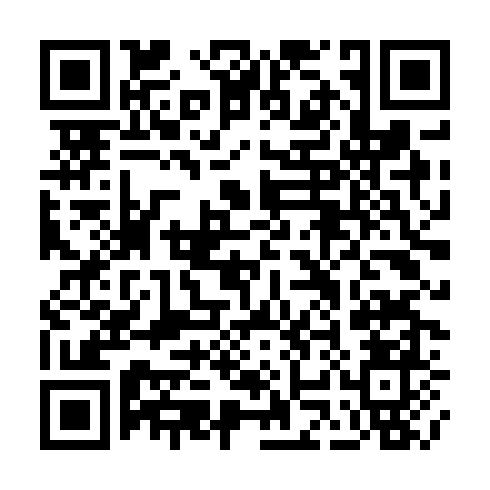 Ramadan times for Torre de Moncorvo, PortugalMon 11 Mar 2024 - Wed 10 Apr 2024High Latitude Method: Angle Based RulePrayer Calculation Method: Muslim World LeagueAsar Calculation Method: HanafiPrayer times provided by https://www.salahtimes.comDateDayFajrSuhurSunriseDhuhrAsrIftarMaghribIsha11Mon5:145:146:4612:384:456:316:317:5712Tue5:135:136:4412:384:466:326:327:5813Wed5:115:116:4312:384:476:336:338:0014Thu5:095:096:4112:374:476:346:348:0115Fri5:075:076:3912:374:486:356:358:0216Sat5:065:066:3812:374:496:366:368:0317Sun5:045:046:3612:364:506:386:388:0418Mon5:025:026:3412:364:516:396:398:0519Tue5:005:006:3312:364:526:406:408:0720Wed4:594:596:3112:364:526:416:418:0821Thu4:574:576:2912:354:536:426:428:0922Fri4:554:556:2812:354:546:436:438:1023Sat4:534:536:2612:354:556:446:448:1224Sun4:514:516:2412:344:566:456:458:1325Mon4:494:496:2312:344:566:466:468:1426Tue4:474:476:2112:344:576:476:478:1527Wed4:464:466:1912:334:586:486:488:1628Thu4:444:446:1812:334:596:496:498:1829Fri4:424:426:1612:335:006:506:508:1930Sat4:404:406:1412:335:006:526:528:2031Sun5:385:387:131:326:017:537:539:221Mon5:365:367:111:326:027:547:549:232Tue5:345:347:091:326:027:557:559:243Wed5:325:327:081:316:037:567:569:254Thu5:305:307:061:316:047:577:579:275Fri5:285:287:041:316:057:587:589:286Sat5:275:277:031:306:057:597:599:297Sun5:255:257:011:306:068:008:009:318Mon5:235:236:591:306:078:018:019:329Tue5:215:216:581:306:078:028:029:3310Wed5:195:196:561:296:088:038:039:35